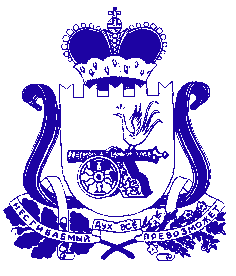 АДМИНИСТРАЦИЯПРУДКОВСКОГО СЕЛЬСКОГО ПОСЕЛЕНИЯПОЧИНКОВСКОГО РАЙОНА СМОЛЕНСКОЙ ОБЛАСТИП О С Т А Н О В Л Е Н И Еот  20 июля 2016 года                                                         № 40    Об Общественном совете при Администрации Прудковского сельского поселения Починковского района Смоленской областиВ соответствии со статьей 13 Федерального закона от 21 июля 2014г. №212-ФЗ «Об основах общественного контроля в Российской Федерации» вцелях содействия учету прав и законных интересов граждан муниципального образования Прудковского сельского поселения Починковского района Смоленской области, общественных объединений и иных негосударственных организаций Починковского района Смоленской области при общественной оценке деятельности Администрации Прудковского сельского поселения Починковского района Смоленской областиАдминистрация Прудковского сельского поселения Починковского района Смоленской областип о с т а н о в л я е т:1.	Создать Общественный совет при Администрации Прудковского сельского поселения Починковского района Смоленской области.2. Утвердить Положение об Общественном совете при Администрации Прудковского сельского поселения Починковского района Смоленской области согласно приложению.Глава муниципального образованияПрудковского сельского поселения Починковского района Смоленской области          Н.П. ИванченкоПриложение
к  постановлению  Администрации Прудковского сельского поселения Починковского района Смоленской областиот 20.07.2016 года № 40ПОЛОЖЕНИЕ об Общественном совете при Администрации Прудковского сельского поселения Починковского района Смоленской области1. Общие положения1.1.Общественный совет при Администрации Прудковского сельского поселения Починковского района Смоленской области (далее - Общественный совет) является постоянно действующим консультативно-совещательным органом, образованным в целях осуществления общественного контроля за деятельностью Администрации Прудковского сельского поселения Починковского района Смоленской области (далее - Администрация), включая рассмотрение проектов разрабатываемых общественно значимых нормативных правовых актов, участие в мониторинге качества оказания муниципальных услуг, оценке эффективности закупок товаров, работ, услуг для обеспечения муниципальных нужд, рассмотрение ежегодных планов деятельности Администрации и отчетов об их исполнении, а также иных вопросов, относящихся к полномочиям Администрации.1.2.	Общественный совет в своей деятельности руководствуется Конституцией Российской Федерации, федеральными конституционными законами, федеральнымии областными законами, иными федеральными и областными нормативными правовыми актами, а также настоящим Положением.2. Принципы и задачи деятельности Общественного совета2.1.	Деятельность Общественного совета основывается на принципах
коллегиальности принятия решений, гласности и взаимодействия граждан Починковского района Смоленской области, общественных объединений и иных негосударственных организаций Починковского района Смоленской области с Администрацией. Общественный совет призван обеспечивать соблюдение общественно значимых интересов при решении наиболее важных вопросов местного значения, относящихся к полномочиям  Администрации.2.2.	Основными задачами деятельности Общественного совета являются:привлечение граждан муниципального образования Прудковского сельского поселения Починковского района Смоленской области, общественных объединений и иных негосударственных организаций муниципального образования Прудковского сельского поселения Починковского района Смоленской области к реализации вопросов местного значения в сфере взаимодействия с органами местного самоуправления муниципального  образования Прудковского сельского поселения Починковского района Смоленской области(далее - органы местного самоуправления), развития информационного пространства и гражданского общества в муниципальном образовании Прудковского сельского поселения Починковского района Смоленской области;мониторинг правоприменительной практики нормативных правовых актов, относящихся к сфере деятельности Администрации;повышение качества информированности населения муниципального образования Прудковского сельского поселения Починковского района Смоленской областиoб основных направлениях деятельности Администрации;осуществление общественного контроля за деятельностью Администрации;-содействие организации взаимодействия Администрации с гражданами
муниципального образования Прудковского сельского поселения Починковского района Смоленской области, общественными объединениями и иными негосударственными организациями муниципального образования Прудковского сельского поселения Починковского района Смоленской области.3. Полномочия Общественного совета3.1. Для решения возложенных задач Общественный совет обладает следующими полномочиями:-	участвует в совещаниях, конференциях и семинарах по вопросам,
относящимся к задачам Общественного совета, проводимых Администрацией;участвует в мероприятиях, проводимых органами местного самоуправления, общественными объединениями и иными негосударственными организациями Прудковского сельского поселения Починковского района Смоленской области, по согласованию с указанными органами, объединениями и организациями;запрашивает в соответствии с законодательством Российской Федерации у органов местного самоуправления, государственных и муниципальных организаций Прудковского сельского поселения Починковского района Смоленской области, иных органов и организаций Прудковского сельского поселения Починковского района Смоленской области, осуществляющих в соответствии с федеральными законами отдельные публичные полномочия, необходимую для осуществления общественного контроля информацию, за исключением информации, содержащей сведения, составляющие государственную тайну, сведения о персональных данных, и информации, доступ к которой ограничен федеральными законами;приглашает на свои заседания представителей муниципальных организаций муниципального образования Прудковского сельского поселения Починковского района Смоленской области, иных органов и организаций муниципального образования Прудковского сельского поселения Починковского района Смоленской области, осуществляющих в соответствии с федеральными законами отдельные публичные полномочия и иных лиц, участие которых необходимо при обсуждении вопросов, вынесенных на заседание Общественного совета;привлекает для осуществления своих полномочий специалистов и экспертов, обладающих знаниями и навыками в сферах деятельности  Администрации;осуществляет общественный контроль вопросов деятельности Администрации, в формах, предусмотренных федеральным законодательством;-	направляет Главе  муниципального образования Прудковского сельского поселения Починковского района Смоленской области предложения по совершенствованию нормативных правовых актов в сферах деятельности Администрации.4. Порядок формирования Общественного совета4.1. Состав Общественного совета формируется Администрацией по результатам конкурса по отбору кандидатов в состав Общественного совета приАдминистрации (далее - конкурс). Порядок проведения конкурса и критерии отбора кандидатов в состав Общественного совета определяются распоряжением Администрации.4.2.	Общественный совет формируется из числа граждан Российской
Федерации, достигших возраста 18 лет, проживающих на территории муниципального образования Прудковского сельского поселения Починковского района Смоленской области.4.3.	Кандидатами, выдвигаемыми в члены Общественного совета, не могут
быть:лица, замещающие государственные должности Российской Федерации и субъектов Российской Федерации, должности государственной службы Российской Федерации и субъектов Российской Федерации;лица, замещающие муниципальные должности и должности муниципальной службы;другие лица, которые в соответствии с Федеральным законом от 4 апреля 2005 года № 32-ФЗ «Об Общественной палате Российской Федерации» не могут быть членами Общественной палаты Российской Федерации.4.4.	Персональный состав Общественного совета утверждается  распоряжением Администрации Прудковского сельского поселения Починковского района Смоленской области в 3-дневный срок с момента окончания приема письменных уведомлений лиц, получивших предложение Администрации войти в состав Общественного совета, о их согласии войти в состав Общественного совета.4.5.	Срок полномочий членов Общественного совета составляет 3 года со дня издания распоряжения Администрации Прудковского сельского поселения Починковского района Смоленской области об утверждении персонального состава Общественного совета.5. Права и обязанности членов Общественного совета5.1.	Члены Общественного совета в равной степени имеют право:участвовать в мероприятиях, проводимых Общественным советом, в подготовке материалов по рассматриваемым на заседаниях Общественного совета вопросам;вносить предложения, замечания и поправки к проектам планов работы Общественного совета, повестке заседания и порядку его ведения, проектам решений и протоколов Общественного совета;      -знакомиться с информацией и материалами, рассматриваемыми Общественным советом, представленными в Общественный совет документами;-	использовать в своей работе информацию, аналитические и иные материалы, полученные в результате общественной деятельности.5.2.	Члены Общественного совета обязаны:принимать личное участие в заседаниях Общественного совета, в иных мероприятиях, проводимых Общественным советом;выполнять поручения, принятые на заседании Общественного совета, либо данные председателем Общественного совета;       -информировать председателя Общественного совета или секретаря Общественного совета о невозможности присутствовать по уважительной причине на заседании Общественного совета.5.3. Члены Общественного совета не вправе:-	делегировать свои полномочия другим лицам; - уклоняться без уважительных причин  от участия  в заседаниях общественного совета;-	разглашать сведения конфиденциального характера, которые станут ему
известны в связи с исполнением полномочий члена Общественного совета;вмешиваться в оперативную, распорядительную и административно-хозяйственную деятельность Администрации;использовать свою деятельность в Общественном совете в интересах политических партий, коммерческих и некоммерческих организаций, а также в личных интересах.6. Прекращение полномочий члена Общественного совета6.1.	Полномочия члена Общественного совета прекращаются по истечении
срока его полномочий, а также досрочно в случаях:подачи им письменного заявления о выходе из состава Общественного совета;выезда за пределы территории муниципального образования Прудковского сельского поселения Починковского района Смоленской области на постоянное место жительства;утраты гражданства Российской Федерации, приобретения гражданства иностранного государства либо получения вида на жительство или иного документа, подтверждающего право на постоянное проживание члена Общественного совета на территории иностранного государства;вступления в законную силу вынесенного в отношении данного члена Общественного совета обвинительного приговора суда;-	признания его недееспособным, ограниченно дееспособным, безвестно
отсутствующим или объявления умершим в установленном федеральным
законодательством порядке;-	смерти члена Общественного совета;-	наступления обстоятельств, в силу которых член Общественного совета
входит в круг лиц, указанных в пункте 4.3. раздела 4 настоящего Положения.При наличии оснований для досрочного прекращения полномочий члена Общественного совета вопрос об исключении члена Общественного совета из его состава выносится на заседание Общественного совета.6.2.	Досрочное прекращение полномочий члена Общественного совета
оформляется распоряжением Администрации Прудковского сельского поселения Починковского района Смоленской области в течение 3 рабочих дней со дня
поступления в Администрацию соответствующего решения Общественного совета.6.3.	В случае досрочного прекращения полномочий члена Общественного
совета новый член Общественного совета вводится в его состав в порядке,
установленном Положением о порядке проведения конкурса по отбору кандидатов в состав Общественного совета при Администрации Прудковского сельского поселения Починковского района Смоленской области.7. Состав и структура Общественного совета7.1.	Общественный совет образуется на основе добровольного участия в
количестве 7 человек.Члены Общественного совета осуществляют свою деятельность на общественных началах.7.2.	В состав Общественного совета входят независимые от органов местного самоуправления муниципального образования Прудковского сельского поселения Починковского района Смоленской области эксперты, представители общественных объединений и иных негосударственных организаций муниципального образования Прудковского сельского поселения Починковского района Смоленской области.В структуру Общественного совета входят председатель Общественного совета, его заместитель, секретарь, члены Общественного совета.На первом заседании Общественного совета члены Общественного совета избирают из своего состава председателя Общественного совета, заместителя председателя Общественного совета и секретаря Общественного совета открытым голосованием простым большинством голосов от утвержденного состава Общественного совета.7.5.	Члены Общественного совета могут формировать рабочие группы и
комиссии с привлечением специалистов различных направлений деятельности и
представителей общественности по согласованию с указанными лицами. Состав
комиссий и рабочих групп утверждается решением Общественного совета.7.6.	Председатель Общественного совета:организует деятельность Общественного совета, в том числе созывает очередные и внеочередные заседания Общественного совета, ведет заседания Общественного совета, распределяет обязанности между членами Общественного совета, осуществляет контроль за исполнением решений Общественного совета;формирует повестку заседаний Общественного совета на основании предложений членов Общественного совета;      -представляет Общественный совет в отношениях с органами государственной власти, органами местного самоуправления, общественными объединениями и иными негосударственными организациями Смоленской области, средствами массовой информации Починковского района Смоленской области, организациями Смоленской области и гражданами Российской Федерации;      - подписывает протоколы, решения и иные документы Общественного совета;осуществляет иные функции, необходимые для обеспечения деятельности Общественного совета.В случае отсутствия председателя Общественного совета его полномочия исполняет заместитель председателя Общественного совета.Секретарь Общественного совета:-	решает вопросы о месте, времени и обеспечении условий для проведения
заседаний Общественного совета, а также информирует членов Общественного
совета о месте и времени проведения заседаний Общественного совета;-	осуществляет координацию деятельности рабочих групп и комиссий
Общественного совета;осуществляет  документационное   обеспечение   заседаний   Общественного совета;ведет, оформляет и рассылает членам Общественного совета протоколы заседаний и иные документы и материалы;хранит документацию Общественного совета;  выполняет иные поручения председателя Общественного совета в рамках полномочий Общественного совета.8. Организация работы Общественного совета8.1.	Основной  формой деятельности Общественного  совета является заседание, которое проводится по мере необходимости, но не реже одного раза в полугодие и считается правомочным, если на нем присутствует более половины членов Общественного совета.Общественный совет осуществляет деятельность в соответствии с планом  работы   на   очередной   календарный   год,   утвержденным   на   его заседании согласованным с Главой муниципального образования  Прудковского сельского поселения Починковского района Смоленской области. К числу вопросов, рассмотрение которых на заседаниях Общественного совета является обязательным, относятся:-	инициативы граждан муниципального образования Прудковского сельского поселения Починковского района Смоленской области, общественных объединений, иных негосударственных  организаций муниципального образования Прудковского сельского поселения Починковского района Смоленской области, органов государственной власти по вопросам, относящимся к сфере деятельности Администрации;-	мнение граждан о деятельности Администрации.Иные вопросы, рассмотрение которых на заседаниях Общественного совета является обязательным, могут быть предусмотрены в плане работы Общественного совета.8.4.	Информация о повестке дня заседания Общественного совета
представляется в  Администрацию не позднее чем за 5 дней до заседания и размещается на официальном сайте Администрации Прудковского сельского поселения Починковского района Смоленской области в информационно-телекоммуникационной сети «Интернет».Решения Общественного совета принимаются открытым голосованием простым большинством голосов от утвержденного состава Общественного совета  и носят рекомендательный характер. При равенстве голосов членов Общественного совета решающим является голос председательствующего на заседании Общественного совета.В ходе заседания секретарем Общественного совета ведется протокол,  в котором отражаются результаты голосования. Протокол подписывается председателем Общественного совета и секретарем Общественного совета. По результатам голосования Общественного совета оформляется решение,  которое подписывается председателем Общественного совета.8.7.	Заседания Общественного совета проводятся открыто, на них могут
приглашаться граждане Российской Федерации, представители органов местного 
самоуправления муниципального образования Прудковского сельского поселения Починковского района Смоленской области и заинтересованных организаций Прудковского сельского поселения Починковского района Смоленской области, средства массовой информации муниципального образования «Починковский район» Смоленской области.8.9.	Общественный совет ежегодно готовит доклад об итогах своей
деятельности не позднее 1 февраля года, следующего за отчетным.Информация об обсуждаемых Общественным советом общественно значимых вопросах (в том числе анонсы и повестки дня заседаний Общественного совета), о решениях, принятых на заседаниях Общественного совета, ежегодный доклад об итогах деятельности Общественного совета, за исключением информации,	распространение	которой	ограничено федеральным законодательством, размещается Администрацией на своем официальном сайте в информационно-телекоммуникационной сети «Интернет».Организационно-техническое обеспечение деятельности Общественного совета осуществляет Администрация.9. Заключительные положения9.1.	Администрация учитывает в своей работе решения Общественного совета.9.2.При наличии разногласий в позиции по конкретному вопросу
Администрацией может быть создана рабочая группа по выработке оптимальных решений.